Γ΄ ΛΥΚΕΙΟΥ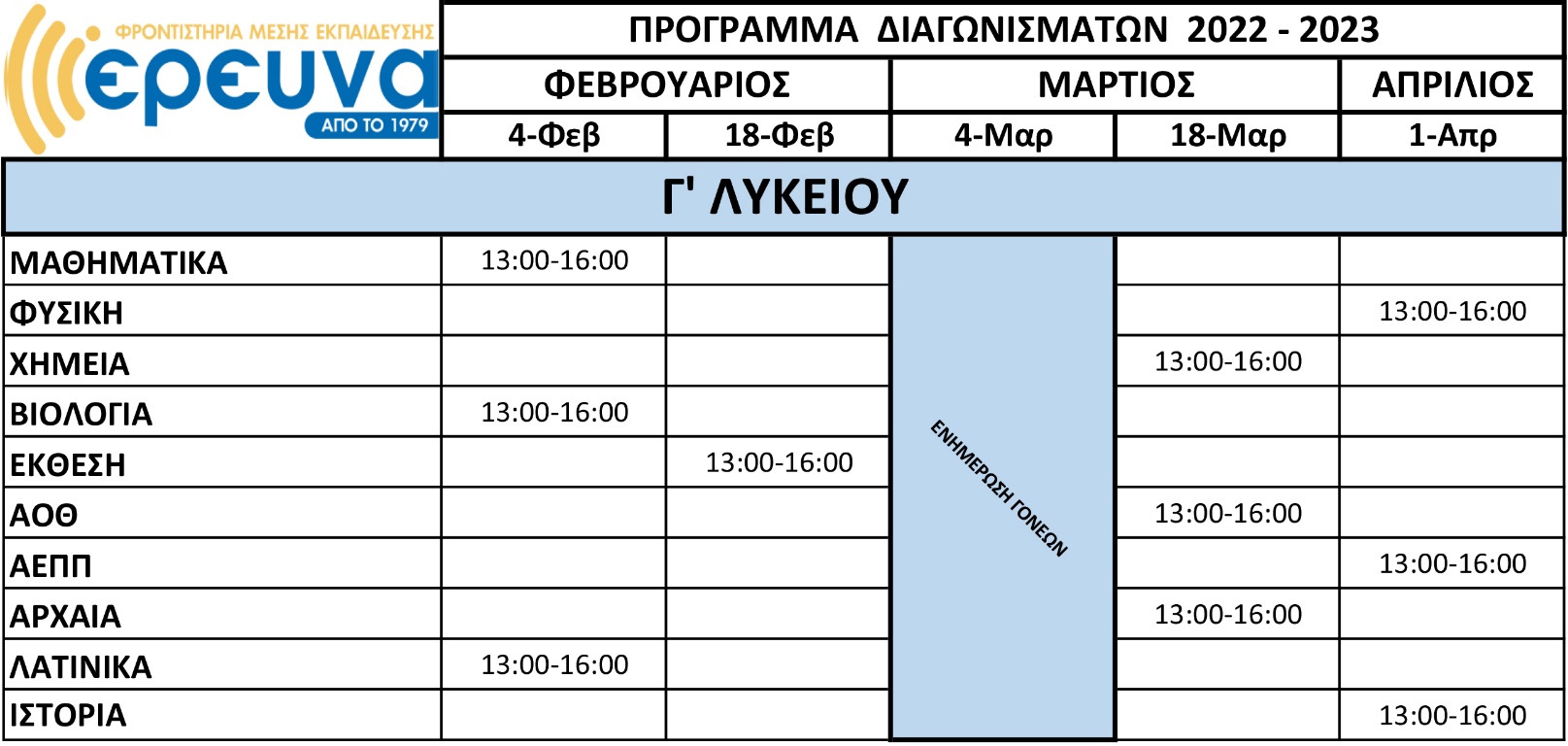 